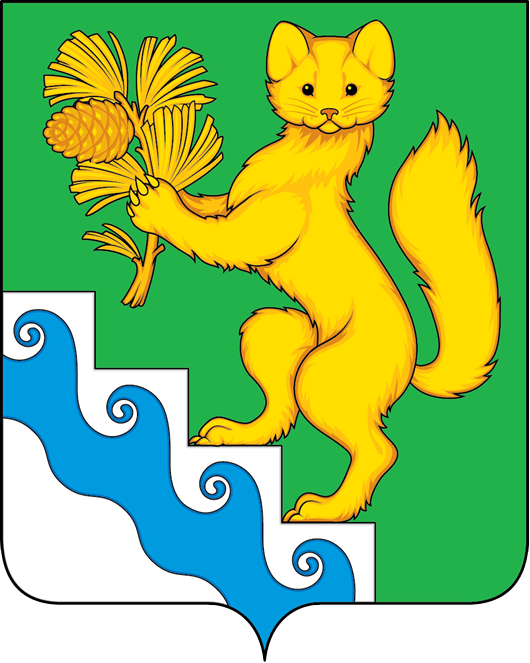 АДМИНИСТРАЦИЯ БОГУЧАНСКОГО  РАЙОНА   ПОСТАНОВЛЕНИЕ  11.11. 2020                                  с.Богучаны                                      № 1145-п О внесении изменений в постановление администрации Богучанского района от 01.11.2013 № 1394-п «Об утверждении муниципальной программы Богучанского района «Управление муниципальными  финансами»» В соответствии со статьей 179 Бюджетного кодекса Российской Федерации, постановлением администрации Богучанского района от 17.07.13 № 849-п «Об утверждении Порядка принятия решений о разработке муниципальных программ Богучанского района, их формировании и реализации», статьями 7,43,47  Устава Богучанского района Красноярского края  ПОСТАНОВЛЯЮ:1. Внести в постановление  администрации Богучанского района от 01.11.2013 № 1394-п «Об утверждении муниципальной программы Богучанского района «Управление муниципальными  финансами»» (далее –постановление) следующие изменения:1.1. Приложение к постановлению читать в новой редакции согласно приложению к настоящему постановлению.2. Контроль за исполнением настоящего постановления возложить на  заместителя Главы  Богучанского района по экономике и планированию Н.В.Илиндееву.           3. Постановление вступает в силу  со дня, следующего за днем опубликования в Официальном вестнике Богучанского района.И.о.Главы   Богучанского района                                                Н.В.Илиндеева	             